HIM 2263MoHealthWINs Open Course LibraryLearning Activities TemplateCourse Outline (Calendar)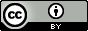 This work is licensed under a Creative Commons Attribution 4.0 International License.Week #Assignments/ActivitiesNotesWeek 1Orientation – discuss syllabus and clarify course goalsWeek 2Visitors from MoHealth WINS & Student retention – Discuss OJT opportunitiesWeek 3Join EMHIMA, AHIMA, MOHIMAComplete first exam (Ch.3) in PRGDiscuss commonly missed questionsWeek 4Complete Ch. 4 & 5 in PRGPost to weekly discussion ForumDiscuss commonly missed questionsWeek 5Complete Ch. 6 & 7 in PRGPost to weekly discussion ForumReview work portfoliosWeek 6Complete Ch. 8 & 9 in PRGPost to weekly discussion ForumDiscuss commonly missed questionsWeek 7Complete Ch. 10 & 11 in PRGPost to weekly discussion ForumDiscuss commonly missed questionsHand out job positions for Mock InterviewsWeek 8CAAP Testing (Critical Thinking) Mandatory!Continue working in PRGReview work portfoliosWeek 9MIDTERM EXAMWeek 10SPRING BREAKWeek 11Complete Ch. 12 & 13 in PRGPost to weekly discussion ForumDiscuss commonly missed questionsWeek 12Mock InterviewsInterview, review resume, cover letter and professional dressWeek 13Complete Ch. 14 & 15 in PRGPost to weekly discussion ForumReview work portfoliosWeek 14Complete Ch. 16 & 17 in PRGPost to weekly discussion ForumDiscuss commonly missed questionsWeek 15Complete any remaining Chapters in PRGPost to weekly discussion ForumSubmit Work PortfolioDiscuss commonly missed questionsReview for Mock ExamWeek 16Final Exam (Mock RHIT Exam)